Anatomy Introduction Unit Notes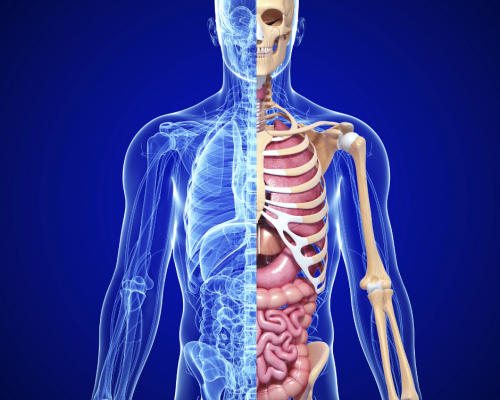 Anatomy-Physiology-Life Processes (LIST AND DEFINE)1) 2) 3)4)5)6)7)8)9)10)Write an example sentence for each of these terms on the back of this paper.Metabolism-Bodily Needs-Homeostasis-Feedback Mechanisms	1) Negative feedback loop-		  Example-               2) Positive feedback-		   Example- Levels of Organization (smallest to largest)1) 2)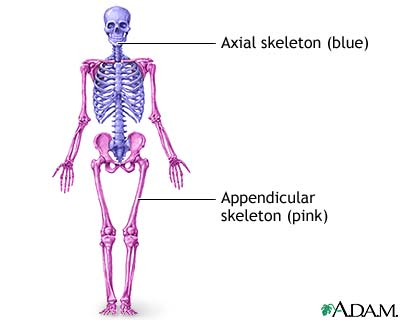 3)4)5)General Organization of the Body1) 2) 3) 4) 5)Body Cavities (LIST AND DESCRIBE)1) 2)3)4)5) 6)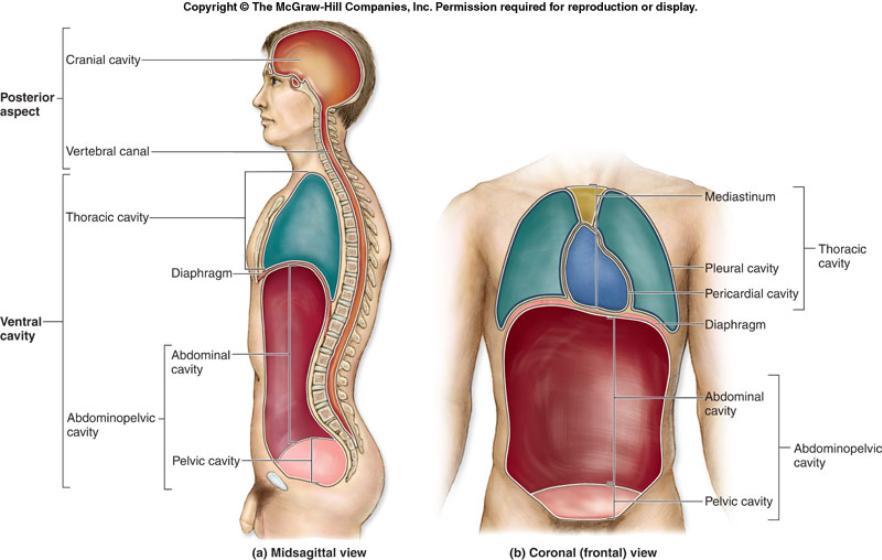 Serous Membranes and FluidSerous Membrane- 	Parietal-	Visceral-Serous Fluid-Specialized Membranes1)2)3)Anatomical Position-Directional Terms1) 2)3)4)5)6)7)8)9)10)Write out a sentence for each directional term comparing 2 body parts.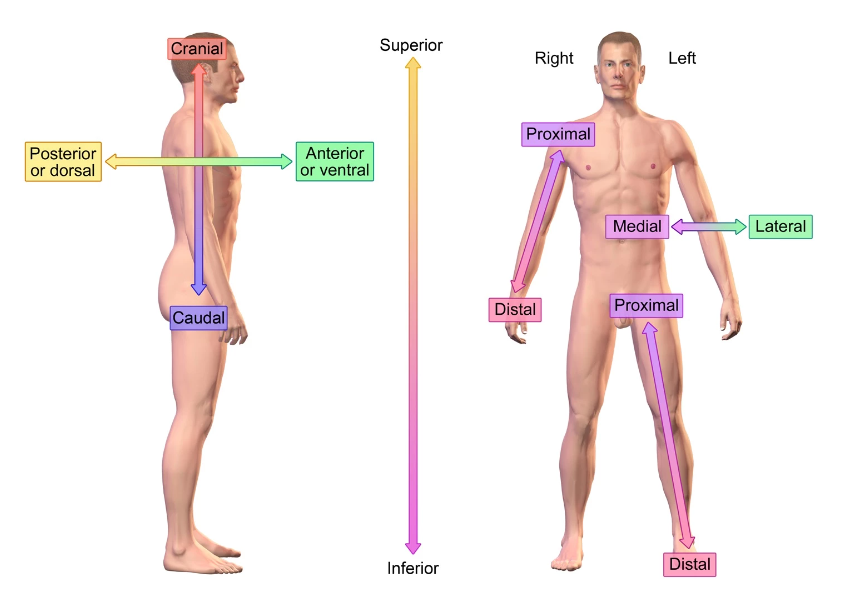 Body Planes1) Coronal-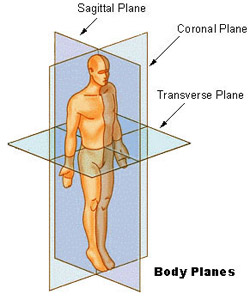 2) Sagittal-3) Axial-